Lehrstuhl für Deutsch in multilingualen Kontexten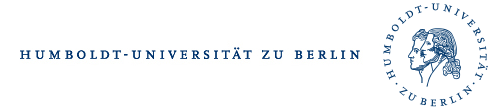 Humboldt-Universität zu BerlinInstitut für deutsche Sprache und LinguistikUnter den Linden 610099 BerlinInformationen zur StudieIm Rahmen XXX führen XXX eine XXX-Studie durch. In dieser Studie möchten wir herausfinden, XXXX [allgemeine Beschreibung des Ziels der Studie]. Sie haben sich freundlicherweise dazu bereit erklärt, bei unserer Studie mitzumachen. Darüber freuen wir uns sehr. Wir erklären Ihnen in dieser Information noch einmal genau, was bei der Studie auf Sie zukommt.[genauere AUFGABENBESCHREIBUNG, an welcher Technik (online, offline), was die Proband:innen genau tun werden (z.B. Sätze lesen/hören + Antworten ankreuzen, Sätze aufschreiben/einsprechen, an einem Interview teilnehmen] Die Erhebung dauert etwa XX Minuten und beinhaltet auch einen Fragebogen zu Ihrer Person, Ihrer sprachlichen Biografie und Ihrem Sprachverhalten. [Ggf Info, dass Emailadresse gespeichert wird, falls Gutschein verlost wird.]Ihre Teilnahme ist freiwillig. Sie können die Teilnahme jederzeit, auch während der Erhebung, ohne Angabe von Gründen abbrechen. Ihnen entstehen daraus keine Nachteile. Die Daten werden vertraulich und nur im Rahmen des angegebenen wissenschaftlichen Projekts verarbeitet. Sensible Daten, die in Ihren Äußerungen auftreten (z.B. erwähnte Namen und Orte), sowie Daten zu Ihrer Person werden anonymisiert, sodass Ihre Identifizierung nicht (mehr) möglich ist. Die Datenverarbeitung erfolgt aufgrund einer Einwilligung. Rechtsgrundlage ist Art. 6 Abs. 1 lit. a DSGVO. Alle Forschungsdaten werden anonym gespeichert. Zugang zu den Daten haben a)  (nur) am Projekt beteiligte wissenschaftliche und studentische Mitarbeiter:innen. b) (nur) wissenschaftliche und studentische Mitarbeiter:innen von am Lehrstuhl assoziierten Projekten.Sämtliche personenbezogenen Untersuchungsdaten werden nach der von der Deutschen Forschungsgemeinschaft (DFG) geforderten zehnjährigen Nachweispflicht gelöscht. [Ihre Emailadresse für die Verteilung des Gutscheins wird frühestmöglich nach der Verarbeitung durch die Verwaltung gelöscht.] Die erhobenen Forschungsdaten werden nur für die wissenschaftliche Forschung genutzt. Dies umfasst a) die Präsentation vollständig anonymisierte Daten in wissenschaftlichen und allgemeinbildenden Vorträgen, Ausstellungen und Publikationen, auch im Internet,b) sowie die Veröffentlichung vollständig anonymisierte Daten (in mündlicher und schriftlicher Form) in einem Sprachkorpus.Bezüglich Ihrer personenbezogenen Daten haben Sie folgende Rechte:Einwilligung zur Verarbeitung personenbezogener Daten und Recht auf Widerruf Die Verarbeitung Ihrer personenbezogenen Daten ist nur mit Ihrer Einwilligung rechtmäßig. Sie sind nicht verpflichtet, in die Verarbeitung einzuwilligen; die Einwilligung ist freiwillig. Zudem haben Sie das Recht, Ihre Einwilligung zur Verarbeitung personenbezogener Daten jederzeit gegenüber der/dem Verantwortlichen für die Zukunft zu widerrufen (solange die Daten in nicht anonymisierter Form vorliegen). Durch Verweigerung oder Widerruf der Einwilligung entstehen Ihnen keine rechtlichen Nachteile. Der Widerruf der Einwilligung hat zur Folge, dass die Verarbeitung der betroffenen personenbezogenen Daten nach Maßgabe der Widerrufserklärung für die Zukunft unzulässig wird. Die Rechtmäßigkeit der bis zum Widerruf erfolgten Verarbeitung wird dadurch nicht berührt.Recht auf AuskunftSie haben das Recht auf Auskunft über die Sie betreffenden personenbezogenen Daten, die in unserer Forschungsgruppe erhoben und verarbeitet werden (Art. 15 DSGVO). Recht auf BerichtigungSie haben das Recht, Sie betreffende unrichtige personenbezogene Daten berichtigen zu lassen (Art. 16 DSGVO).Recht auf LöschungUnter den gesetzlichen Voraussetzungen, haben Sie das Recht auf Löschung Sie betreffender personenbezogener Daten (Art. 17 DSGVO), z.B. wenn diese Daten für den Zweck, für den sie erhoben wurden, nicht mehr notwendig sind und der Löschung keine gesetzlichen Aufbewahrungsfristen entgegenstehen oder Sie Ihre Einwilligung widerrufen haben und es an einer anderweitigen Rechtsgrundlage für die Verarbeitung fehlt. Anonymisierte Daten können grundsätzlich nicht mehr gelöscht werden, da keine Verbindung zwischen Daten und Person hergestellt werden kann.Recht auf Einschränkung der VerarbeitungSie haben das Recht, von der/dem Verantwortlichen die Einschränkung der Verarbeitung zu verlangen, wenn eine der Voraussetzungen des Art. 18 Abs. 1 DSGVO vorliegt.Recht auf DatenübertragbarkeitUnter den Voraussetzungen des Art. 20 Abs. 1 DSGVO haben Sie das Recht auf Datenübertragbarkeit.BeschwerderechtSie haben das Recht, Beschwerde bei einer mitgliedstaatlichen Aufsichtsbehörde einzulegen, wenn Zweifel an der Rechtmäßigkeit der Verarbeitung der Sie betreffenden personenbezogenen Daten bestehen. Auf anonymisierte Daten sind die genannten Rechte grundsätzlich nicht anwendbar, da diese nicht mehr mit Ihrer Person in Verbindung gebracht werden können. Haben Sie Zweifel an der Rechtmäßigkeit der Verarbeitung der Sie betreffenden personenbezogenen Daten, haben Sie das Recht bei einer mitgliedstaatlichen Aufsichtsbehörde Beschwerde einzulegen. Zuständige Aufsichtsbehörde für die Humboldt-Universität zu Berlin ist die Berliner Beauftragte für Datenschutz und Informationsfreiheit, Friedrichstr. 219, 10969 Berlin, Tel.: +49 30 13889-406, E-Mail: mailbox@datenschutz-berlin.deKontaktdaten der Datenschutzbeauftragten der Humboldt-Universität zu Berlin: Gesine Hoffmann-Holland, Unter den Linden 6, 10099 Berlin; E-Mail: datenschutz@uv.hu-berlin.de.Zur Wahrnehmung Ihrer Betroffenenrechte wenden Sie sich bitte an: [Projektleitung/Erstbetreuung (Email + ggf. Anschrift)].Mit freundlichen Grüßen,XXXEinwilligungserklärungHiermit erkläre ich mich damit einverstanden, an einer Sprachstudie im Rahmen des Projekts XXX  teilzunehmen.Ich wurde über den wissenschaftlichen Hintergrund wie auch über die Verfahrensweise der Studie aufgeklärt, an der ich freiwillig teilnehme. Ich wurde darüber informiert, dass ich jederzeit, auch während der Datenerhebung, ohne eine Darlegung der Gründe meine Teilnahme abbrechen kann, ohne dass mir daraus Nachteile entstehen. Die Informationen zur Studie sowie über meine Rechte bezüglich meiner personenbezogenen Daten habe ich zur Kenntnis genommen und verstanden.Die von mir erhobenen Daten werden ausschließlich in anonymisierter Form und nur zu den angegebenen wissenschaftlichen Zwecken verwendet. Die am Projekt sowie beteiligten Mitarbeiter:innen sind hinsichtlich der ihnen zu meiner Identität bekannten Daten zur Vertraulichkeit und zur Einhaltung der datenschutzrechtlichen Anforderungen nach der europäischen Datenschutz-Grundverordnung (DSGVO) verpflichtet.Alle Antworten zu den Experimentfragen einschließlich der sprachbiografischen Fragen zu meiner Person werden von mir anonym online ausgefüllt._______________		_______________________		_____________________Ort, Datum			Name (in Blockschrift)		Unterschrift